MATHEMATICS	STAGE 1TEACHING AND LEARNING OVERVIEWTEACHING AND LEARNING EXPERIENCESAll assessment tasks should be written in red and planning should be based around developing the skills to complete that task.Assessment rubrics or marking scale should be considered.TERM: WEEK:  2STRAND:  Number and AlgebraSUB-STRAND: Addition and Subtraction 2WORKING MATHEMATICALLY: MA1-1WM and MA1-3WMOUTCOMES:OUTCOMES: MA1-5NA uses a range of strategies and informal recording methods for addition and subtraction involving one- and two- digit numbers. MA1-5NA uses a range of strategies and informal recording methods for addition and subtraction involving one- and two- digit numbers. MA1-5NA uses a range of strategies and informal recording methods for addition and subtraction involving one- and two- digit numbers.CONTENT: CONTENT: Solve simple addition and subtraction problems using a range of efficient mental and written strategies (ACMNA030)use and record a range of mental strategies to solve addition and subtraction problems involving two-digit numbers, including: 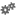 the jump strategy on an empty number linethe split strategy, eg record how the answer to 37 + 45 was obtained using the split strategy 
30+40=70 7+5=12 so 70+12=82 an inverse strategy to change a subtraction into an addition, eg 54 – 38: start at 38, adding 2 makes 40, then adding 10 makes 50, then adding 4 makes 54, and so the answer is 2 + 10 + 4 = 16Solve simple addition and subtraction problems using a range of efficient mental and written strategies (ACMNA030)use and record a range of mental strategies to solve addition and subtraction problems involving two-digit numbers, including: the jump strategy on an empty number linethe split strategy, eg record how the answer to 37 + 45 was obtained using the split strategy 
30+40=70 7+5=12 so 70+12=82 an inverse strategy to change a subtraction into an addition, eg 54 – 38: start at 38, adding 2 makes 40, then adding 10 makes 50, then adding 4 makes 54, and so the answer is 2 + 10 + 4 = 16Solve simple addition and subtraction problems using a range of efficient mental and written strategies (ACMNA030)use and record a range of mental strategies to solve addition and subtraction problems involving two-digit numbers, including: the jump strategy on an empty number linethe split strategy, eg record how the answer to 37 + 45 was obtained using the split strategy 
30+40=70 7+5=12 so 70+12=82 an inverse strategy to change a subtraction into an addition, eg 54 – 38: start at 38, adding 2 makes 40, then adding 10 makes 50, then adding 4 makes 54, and so the answer is 2 + 10 + 4 = 16ASSESSMENT FOR LEARNING(PRE-ASSESSMENT)ASSESSMENT FOR LEARNING(PRE-ASSESSMENT)TEN Assessment – See attachedPLAN data for Early Arithmetical StrategiesTEN Assessment – See attachedPLAN data for Early Arithmetical StrategiesTEN Assessment – See attachedPLAN data for Early Arithmetical StrategiesWARM UP / DRILLWARM UP / DRILLFlash card tens frames. 2 at a time. Explicitly model how to visualise and count on or back from the largest.Flash card tens frames. 2 at a time. Explicitly model how to visualise and count on or back from the largest.Flash card tens frames. 2 at a time. Explicitly model how to visualise and count on or back from the largest.TENS ACTIVITYNEWMAN’S PROBLEMINVESTIGATION TENS ACTIVITYNEWMAN’S PROBLEMINVESTIGATION This program forms the basis of the TENs activities for the weekThis program forms the basis of the TENs activities for the weekThis program forms the basis of the TENs activities for the weekQUALITY TEACHING ELEMENTSQUALITY TEACHING ELEMENTSINTELLECTUAL QUALITYQUALITY LEARNING ENVIRONMENTSIGNIFICANCEQUALITY TEACHING ELEMENTSQUALITY TEACHING ELEMENTSDeep knowledge Deep understandingProblematic knowledgeHigher-order thinkingMetalanguageSubstantive communicationExplicit quality criteriaEngagementHigh expectationsSocial supportStudents’ self-regulationStudent directionBackground knowledgeCultural knowledgeKnowledge integrationInclusivity ConnectednessNarrativeRESOURCESRESOURCESDotted tens frames, Double sided counters, whiteboards, markers, blank tens framesDotted tens frames, Double sided counters, whiteboards, markers, blank tens framesDotted tens frames, Double sided counters, whiteboards, markers, blank tens framesWHOLE CLASS INSTRUCTION MODELLED ACTIVITIESGUIDED & INDEPENDENT ACTIVITIESGUIDED & INDEPENDENT ACTIVITIESKindergarten: Hold up dotted tens frames and ask students to count what they can see. Model counting the top row and then the bottom.Year 1: Flash card tens frames. Explicitly demonstrate visualising what was seen as it is only a quick flash.Year 2: Flash card tens frames. 2 at a time. Explicitly model how to visualise and count on or back from the largest.LEARNING SEQUENCERemediationES1 Perceptual/FigurativeShake rattle and drop 10 counters. Place counters on a ten frame. Discuss: How many red counters? How many yellow counters? How many altogether?Teaching pointCounting  groups and use the word ALTOGETHERe.g There are 3 red counters and 7 yellow counters . There are 10 altogether.Kindergarten: Hold up dotted tens frames and ask students to count what they can see. Model counting the top row and then the bottom.Year 1: Flash card tens frames. Explicitly demonstrate visualising what was seen as it is only a quick flash.Year 2: Flash card tens frames. 2 at a time. Explicitly model how to visualise and count on or back from the largest.LEARNING SEQUENCES1Counting On and BackOne partner shakes rattles and drops 10 counters whilst the other closes their eyes. He/she then covers one colour. Student opens eyes and “counts on” to find missing addend.Record missing addend on whiteboard.Teaching PointCount on from a number to find missing addend.Kindergarten: Hold up dotted tens frames and ask students to count what they can see. Model counting the top row and then the bottom.Year 1: Flash card tens frames. Explicitly demonstrate visualising what was seen as it is only a quick flash.Year 2: Flash card tens frames. 2 at a time. Explicitly model how to visualise and count on or back from the largest.LEARNING SEQUENCEExtension Early S2FacileOne partner shakes rattles and drops 20 counters whilst the other closes their eyes. He/she then covers one colour. Student opens eyes and uses knowledge of friends of 20 to find missing addend.Record missing addend on whiteboard. Teaching Point Using combinations to 20Kindergarten: Hold up dotted tens frames and ask students to count what they can see. Model counting the top row and then the bottom.Year 1: Flash card tens frames. Explicitly demonstrate visualising what was seen as it is only a quick flash.Year 2: Flash card tens frames. 2 at a time. Explicitly model how to visualise and count on or back from the largest.EVALUATION & REFLECTION